TOREK, 12. 5. 2020 SLO 8 (skupina Ahačič)Verjetno vas je zgodba Tržačana Tomažka pretresla in si težko predstavljate njegovo trpljenje.Danes preberite pesem Andreja Rozmana Roze, ki govori o pomenu zaupanja, pogovarjanja in o tem, da človek potrebuje prijatelje, zaupnike, toplino in bližino.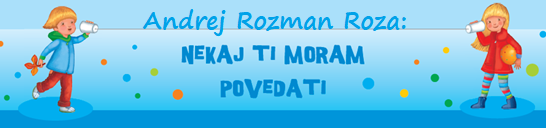 Za vsakogar mora obstajat nekdo,
kateremu tako zaupa,
da se mu lahko zaupa,
ko mu je težko.

Za vsakogar mora obstajat nekdo,
ki ga razume in posluša,
ko mu je zmrznjena duša
in mu je v srcu slabo.

Nekdo, kateremu lahko zaupa tudi tiste težave,
ki bi jih najrajši izbrisal iz glave,
in mu lahko pove tudi to,
kar ni povedat lahko.

A pogovarjanje je za človeka
še bolj pomembno kot obleka
in hkrati danes redka stvar
za katero ni potreben denar.

Pogovarjanje ni le za zabavo,
zdravilno je tudi, ko imamo težavo
in se v lastnih mislih dušimo,
dokler jih še z nekom ne delimo.

Pogovarjanje je bližina in toplina,
s pogovarjanjem smo družina in skupina.
S pogovarjanjem se človek s človekom prepleta,
s pogovarjanjem smo mreža tudi zunaj interneta.Preglej rešitve učnega lista. Ne pozabi tudi na nalogo, ki mi jo moraš poslati do petka.1. Dogajanje se odvija:           	A v mestu ob morju            	B na bogatem kmečkem posestvu            	C v vaškem okolju            	Č v revnem delavskem predmestju2. Zgodba se dogaja v:            	A času pisateljeve mladosti            	B naši sedanjosti            	C obdobju med obema vojnama            	Č pisateljevih zrelih letih3. Osebo poveži z ustrezno oznako. Na vsako črtico napiši ustrezno številko.3 Matevž 	1 grd, kričav6 Tomažek 	2 lena, nemarna2 "ona"/mati Vrbarjeva 	3 surov, nepravičen1 Tinče 	4 strog, pravičen                                                                         	5 telesno šibka, skrbna                                                                                  	6 slaboten, mil4. Kako se Matevževa ljubezen do Tomažka spremeni, ko dobi lastnega otroka?	A mirno dopušča, da ga vaški otroci tepejo	B skriva, da ga nima več rad	C začne ga tepsti in mu odrekati hrano	Č začne lepo skrbeti zanj5. Pred vsakim imenom napiši po tri številke ustreznih odgovorov, ki povedo, kako vaški    otroci sprejemajo, doživljajo Matevževa otroka.2 3 6 Tomažek                                           	1 ne marajo ga1 4 5 Tinče                                                     	2 skrbi jih zanj                                                                                    	3 zdi se jim lep                                                                                        	4 zdi se jim grd                                                                                           	5 tepejo ga                                                                                           	6 smili se jim                                                                                                                                                     6. Glavna tema pripovedi je:	A odnos med Matevžem in njegovo ženo	B Tomažkovo življenje v Matevževi družini	C odnos med Tomažkom in Tinčetom	Č neprijazno ravnanje matere Vrbarjeve s Tomažkom7. Primere pesniških sredstev v levem stolpcu poveži z ustreznimi poimenovanji v desnem stolpcu. Na vsako črtico   napiši ustrezno številko.A bil je tenak kakor bilka na njivi                         	1 simbolB ko smo stopali mimo veže njegove                   	2 primera ali komparacija                                                                                      3 poosebitev/personifikacija                                                                                      4 obrnjeni besedni red ali inverzija